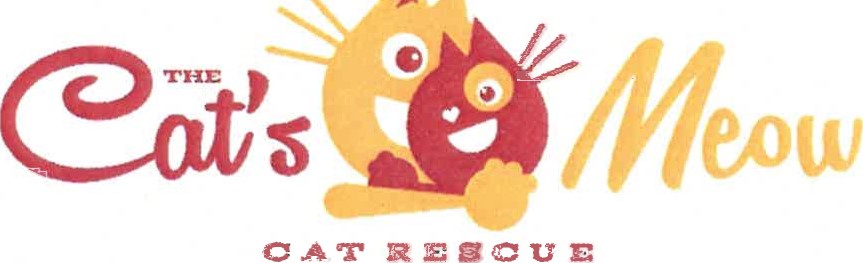 Cat Adoption ApplicationThank you for completing this form which helps us find the best match for your family!Basic InfoYour Name	Address	City, State, ZipPhone (home, and cell)	Email AddressPlease give us some information about you and your family.How many people are in your household?	Ages of children in your home if applicable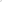 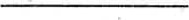 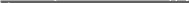 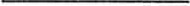 Indoors/Outdoors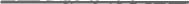 If you rent, do you have landlord's approval? 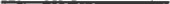 Please provide landlord information	PO Box 68222, Milwaukie OR 97268We are a 501 (c) (3) organizationTax ID No. 83-2426815enw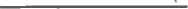 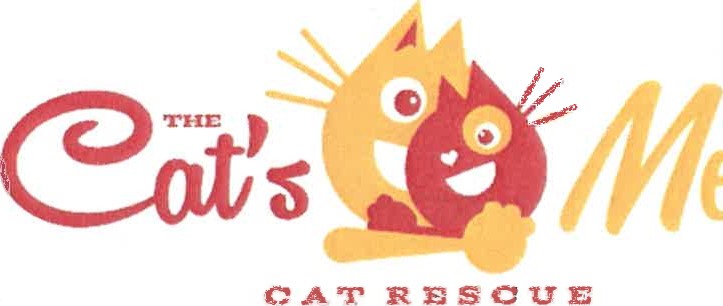 Do you have a veterinarian?	Name of current veterinarianPlease include any information you think would be helpful for us to better match you with a cat or kitten. 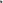 Lastly, why are you wanting to adopt a new family member?PO Box 68222, Milwaukie OR 97268We are a 501 (c) (3) organizationTax ID No. 83-2426815What experience do you have with cats? New owner, first cat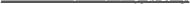  Some, have had a few cats  A lot, have had many cats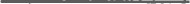 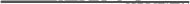 How busy is your household/activity level? Quiet, tranquil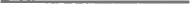  Moderately busy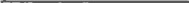  Extremely busy, non stop activity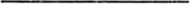 What other pets are in your household?	Cat(s)	ReptilesDog(s)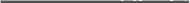  Aquatics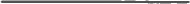 Other mammals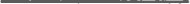  Snakes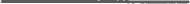 My new cat or kitten will live Indoors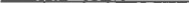 OutdoorsDo you rent or own? Rent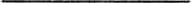 Own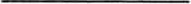 Are there any allergies in the home?Yes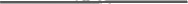 No Unsure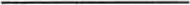 